Муниципальное автономное общеобразовательное учреждение «Прииртышская средняя общеобразовательная школа»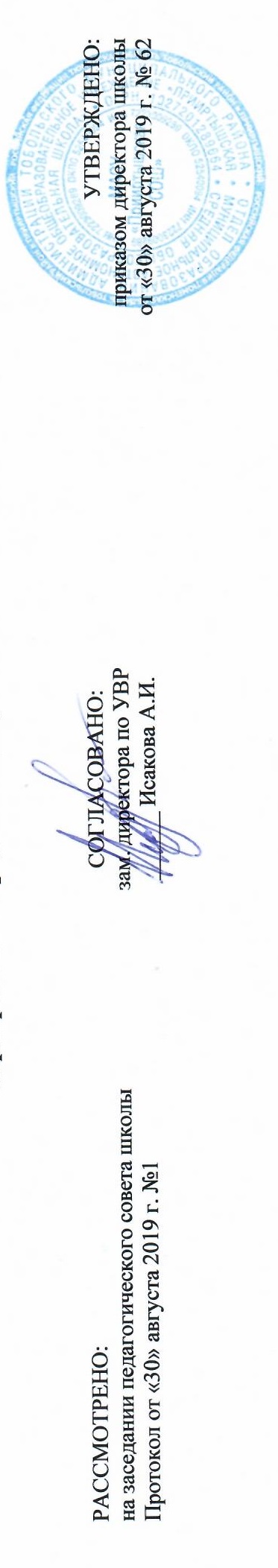 РАБОЧАЯ ПРОГРАММА по технологиидля 3 классана 2019 - 2020 учебный годПланирование составлено в соответствии 	ФГОС НОО                                                                                                                                                                       Составитель программы:                                                                                                                                                                                             Якубова Лариса Равильевна                                                                                                                                                                                   учитель начальных классов высшей квалификационной категориип. Прииртышский2019 годПланируемые результаты освоения учебного предмета «Технология»:1) получение первоначальных представлений о созидательном и нравственном значении труда в жизни человека и общества; о мире профессий и важности правильного выбора профессии;2) усвоение первоначальных представлений о материальной культуре как продукте предметно-преобразующей деятельности человека;3) приобретение навыков самообслуживания; овладение технологическими приемами ручной обработки материалов; усвоение правил техники безопасности;4) использование приобретенных знаний и умений для творческого решения несложных конструкторских, художественно-конструкторских (дизайнерских), технологических и организационных задач;5) приобретение первоначальных навыков совместной продуктивной деятельности, сотрудничества, взаимопомощи, планирования и организации;6) приобретение первоначальных знаний о правилах создания предметной и информационной среды и умений применять их для выполнения учебно-познавательных и проектных художественно-конструкторских задач.  1. Общекультурные и общетрудовые компетенции. Основы культуры труда, самообслуживание.Знать:о характерных особенностях изученных видов декоративно-прикладного искусства;о профессиях мастеров прикладного искусства (в рамках изученного).Уметь:узнавать и называть по характерным особенностям образцов или по описанию изученные и распространенные в крае ремесла;соблюдать правила безопасного пользования домашними электроприборами (светильниками, звонками, теле- и радиоаппаратурой).2. Технология ручной обработки материалов. Элементы графической грамоты.Знать:названия и свойства, наиболее распространенных искусственных и синтетических материалов (бумага, металлы, ткани);последовательность чтения и выполнения разметки разверток с помощью контрольно-измерительных инструментов;основные линии чертежа (осевая и центровая);правила безопасной работы канцелярским ножом;косую строчку, ее варианты, их назначение;названия нескольких видов информационных технологий и соответствующих способов передачи информации (из реального окружения учащихся).Иметь представление:о композиции декоративно-прикладного характера на плоскости и в объеме,о традициях декоративно-прикладного искусства в создании изделий.Уметь частично самостоятельно:читать простейший чертеж (эскиз) разверток;выполнять разметку разверток с помощью чертежных инструментов;подбирать и обосновывать наиболее рациональные технологические приемы изготовления изделий;выполнять рицовку;оформлять изделия и соединять детали косой строчкой и ее вариантами;находить и использовать дополнительную информацию из различных источников (в том числе из сети Интернет),решать доступные технологические задачи.3. Конструирование и моделирование.Знать:простейшие способы достижения прочности конструкций.Уметь:конструировать и моделировать изделия из разных материалов по заданным техническим, технологическим и декоративно-художественным условиям;изменять конструкцию изделия по заданным условиям;выбирать способ соединения и соединительного материала в зависимости от требований конструкции.Содержание учебного предмета «Технология»Раздел 1: Мастерская скульптора (9 часов).Как работает скульптор? Скульптура разных времён и народов. Статуэтки. Рельеф и его виды. Как придать поверхности фактуру и объём?Раздел 2: Мастерская рукодельниц (8 часов).Вышивка и вышивание. Строчка петельного стежка. Пришивание пуговиц. Наши проекты. Подарок малышам «Волшебное дерево» История швейной машины. Секреты швейной машины. Футляры. Проверим себя. Наши проекты. Подвеска.Раздел 3: Мастерская инженеров- конструкторов, строителей, декораторов (11 часов).Строительство и украшение дома. Объём и объёмные формы. Развёртка. Подарочные упаковки. Декорирование (украшение) готовых форм. Конструирование из сложных развёрток. Модели и конструкции. Наши проекты. Парад военной техники. Наша родная армия. Художник-декоратор. Филигрань и квиллинг. Изонить. Художественные техники из креповой бумаги.Раздел 4 Мастерская кукольника (6 часов).Может ли игрушка быть полезной. Театральные куклы-марионетки. Игрушка из носка. Игрушка-неваляшка. Что узнали, чему научились.Тематическое планированиеПриложениеКалендарно - тематическое планирование№п/пРазделы, темыКоличество часов1Мастерская скульптора.9Как работает скульптор? Беседа.Скульптуры разных времен и народов. Лепка. Статуэтки. Лепка. Статуэтки по мотивам народных промыслов.Рельеф и его виды.  Барельеф из пластилина. Как придать поверхности фактуру и объём? Шкатулка или ваза с рельефным изображением.Конструируем из фольги. Что узнали, чему научились. Проверим себя.Подвеска с цветами.Статуэтки. Лепка. Статуэтки по мотивам народных промыслов.Рельеф и его виды.  Барельеф из пластилина. Как придать поверхности фактуру и объём? Шкатулка или ваза с рельефным изображением.Рельеф и его виды.  Барельеф из пластилина. Как придать поверхности фактуру и объём? Шкатулка или ваза с рельефным изображением.Конструируем из фольги. Что узнали, чему научились. Проверим себя.Подвеска с цветами.2Мастерская рукодельниц.8Вышивка и вышивание. Мешочек с вышивкой крестом.Строчка петельного стежка. Сердечко из флиса.Пришивание пуговиц. Браслет с пуговицами.Наши проекты. Подарок малышам «Волшебное дерево».Наши проекты. Подарок малышам «Волшебное дерево».История швейной машины. Секреты швейной машины. Бабочка из поролона и трикотажа.Футляры. Ключница из фетра.Наши проекты. Что узнали, чему научились. Проверим себя.Подвеска «Снеговик».3Мастерская инженеров- конструкторов, строителей, декораторов.11Строительство и украшение дома. Изба из гофрированного картона.Объём и объёмные формы. Развёртка. Моделирование.Подарочные упаковки. Коробочка для подарка.Декорирование (украшение) готовых форм. Украшение коробочки для подарка.Конструирование из сложных развёрток. Машина.Модели и конструкции. Моделирование из конструктора.Наши проекты. Парад военной техники.Наша родная армия. Открытка «Звезда» к 23 февраля.Художник-декоратор. Филигрань и квиллинг. Цветок к 8 марта.Изонить. Весенняя птица.Художественные техники из креповой бумаги. Что узнали, чему научились. Проверим себя. Цветок в вазе.4Мастерская кукольника.              6Что такое игрушка? Игрушка из прищепки.Театральные куклы. Марионетки.Игрушка из носка.Кукла-неваляшка.Кукла-неваляшка.Что узнали, чему научились.Проверим себя.1 четверть82 четверть83 четверть104 четверть8                             Итого:34№п\п№ в темеДатаДатаТемаТип урока, форма проведенияПланируемые предметные результатыПланируемые предметные результаты№п\п№ в темепланфактТемаТип урока, форма проведенияПланируемые предметные результатыПланируемые предметные результатыРаздел 1: Мастерская скульптора (9 часов).Раздел 1: Мастерская скульптора (9 часов).Раздел 1: Мастерская скульптора (9 часов).Раздел 1: Мастерская скульптора (9 часов).Раздел 1: Мастерская скульптора (9 часов).Раздел 1: Мастерская скульптора (9 часов).Раздел 1: Мастерская скульптора (9 часов).11Как работает скульптор?Беседа.Урок открытия нового знания.Проблемный урок.Знать: понятия «скульптура», «скульптор».Иметь представление о: материалах, инструментах скульптора, приемах его работы; сюжетах скульптур разных времен и народов; истоках вдохновения и сюжетах скульптур разных мастеров.Уметь: продумывать этапы воплощения своего замысла, выполнения задания или технологического проекта; принимать решение работать самостоятельно или в группе; оценивать качество выполнения изделия.Знать: понятия «скульптура», «скульптор».Иметь представление о: материалах, инструментах скульптора, приемах его работы; сюжетах скульптур разных времен и народов; истоках вдохновения и сюжетах скульптур разных мастеров.Уметь: продумывать этапы воплощения своего замысла, выполнения задания или технологического проекта; принимать решение работать самостоятельно или в группе; оценивать качество выполнения изделия.22Скульптуры разных времен и народов.Лепка.Урок рефлексии.Урок – практикум.Знать: понятия «скульптура», «скульптор».Иметь представление о: материалах, инструментах скульптора, приемах его работы; сюжетах скульптур разных времен и народов; истоках вдохновения и сюжетах скульптур разных мастеров.Уметь: продумывать этапы воплощения своего замысла, выполнения задания или технологического проекта; принимать решение работать самостоятельно или в группе; оценивать качество выполнения изделия.Знать: понятия «скульптура», «скульптор».Иметь представление о: материалах, инструментах скульптора, приемах его работы; сюжетах скульптур разных времен и народов; истоках вдохновения и сюжетах скульптур разных мастеров.Уметь: продумывать этапы воплощения своего замысла, выполнения задания или технологического проекта; принимать решение работать самостоятельно или в группе; оценивать качество выполнения изделия.33Скульптуры разных времен и народов.Лепка.Урок рефлексии.Урок – практикум.Знать: понятия «скульптура», «скульптор».Уметь: продумывать этапы воплощения своего замысла, выполнения задания или технологического проекта; принимать решение работать самостоятельно или в группе; оценивать качество выполнения изделия.Знать: понятия «скульптура», «скульптор».Уметь: продумывать этапы воплощения своего замысла, выполнения задания или технологического проекта; принимать решение работать самостоятельно или в группе; оценивать качество выполнения изделия.44Статуэтки.Лепка. Статуэтки по мотивам народных промыслов.Урок рефлексии.Комбинированный урок.Знать: понятия «скульптура», «статуэтка», «отделка»; сюжеты статуэток, назначение, материалы, из которых они изготовлены; средства художественной выразительности, которые использует скульптор; о мелкой скульптуре России, художественных промыслах; отображении жизни народа в сюжетах статуэток.Уметь:  изготавливать статуэтку по схеме учебника.Знать: понятия «скульптура», «статуэтка», «отделка»; сюжеты статуэток, назначение, материалы, из которых они изготовлены; средства художественной выразительности, которые использует скульптор; о мелкой скульптуре России, художественных промыслах; отображении жизни народа в сюжетах статуэток.Уметь:  изготавливать статуэтку по схеме учебника.55Статуэтки.Лепка. Статуэтки по мотивам народных промыслов.Урок рефлексии.Комбинированный урок.Знать: понятия «скульптура», «статуэтка», «отделка»; сюжеты статуэток, назначение, материалы, из которых они изготовлены; средства художественной выразительности, которые использует скульптор; о мелкой скульптуре России, художественных промыслах; отображении жизни народа в сюжетах статуэток.Уметь:  изготавливать статуэтку по схеме учебника.Знать: понятия «скульптура», «статуэтка», «отделка»; сюжеты статуэток, назначение, материалы, из которых они изготовлены; средства художественной выразительности, которые использует скульптор; о мелкой скульптуре России, художественных промыслах; отображении жизни народа в сюжетах статуэток.Уметь:  изготавливать статуэтку по схеме учебника.66Рельеф и его виды. Барельеф из пластилина.Как придать поверхности фактуру и объём?Шкатулка или ваза с рельефным изображением.Урок открытия нового знания.Урок смешанного типа.Знать: понятия «рельеф», «фактура», виды рельефов;Иметь представление о: способах и приёмах, получения рельефных изображений;Уметь: изготавливать простейшие рельефные изображения с помощью приёмов лепки и различных приспособлений.Знать: понятия «рельеф», «фактура», виды рельефов;Иметь представление о: способах и приёмах, получения рельефных изображений;Уметь: изготавливать простейшие рельефные изображения с помощью приёмов лепки и различных приспособлений.77Рельеф и его виды. Барельеф из пластилина.Как придать поверхности фактуру и объём?Шкатулка или ваза с рельефным изображением.Урок рефлексии.Урок – практикум.Знать: понятия «рельеф», «фактура», виды рельефов;Иметь представление о: способах и приёмах, получения рельефных изображений;Уметь: изготавливать простейшие рельефные изображения с помощью приёмов лепки и различных приспособлений.Знать: понятия «рельеф», «фактура», виды рельефов;Иметь представление о: способах и приёмах, получения рельефных изображений;Уметь: изготавливать простейшие рельефные изображения с помощью приёмов лепки и различных приспособлений.88Конструируем из фольги. Что узнали, чему научились.Проверим себя.Подвеска с цветами.Урок рефлексии. Урок – практикум.Знать: свойства фольги как материалом для изготовления изделий, со свойствами фольги;Уметь: применять приёмы формообразования фольги; изготавливать изделия из фольги с использованием изученных приёмов её обработки.Знать: свойства фольги как материалом для изготовления изделий, со свойствами фольги;Уметь: применять приёмы формообразования фольги; изготавливать изделия из фольги с использованием изученных приёмов её обработки.99Конструируем из фольги. Что узнали, чему научились.Проверим себя.Подвеска с цветами.Урок рефлексии. Урок – практикум.Знать: свойства фольги как материалом для изготовления изделий, со свойствами фольги;Уметь: применять приёмы формообразования фольги; изготавливать изделия из фольги с использованием изученных приёмов её обработки.Знать: свойства фольги как материалом для изготовления изделий, со свойствами фольги;Уметь: применять приёмы формообразования фольги; изготавливать изделия из фольги с использованием изученных приёмов её обработки.Раздел 2: Мастерская рукодельниц (8 часов).Раздел 2: Мастерская рукодельниц (8 часов).Раздел 2: Мастерская рукодельниц (8 часов).Раздел 2: Мастерская рукодельниц (8 часов).Раздел 2: Мастерская рукодельниц (8 часов).Раздел 2: Мастерская рукодельниц (8 часов).Раздел 2: Мастерская рукодельниц (8 часов).Раздел 2: Мастерская рукодельниц (8 часов).101Вышивка и вышивание.Мешочек с вышивкой крестом.Урок открытия нового знания.Урок смешанного типа.Знать: о вышивании как о древнем виде рукоделия, видах вышивок, традиционными вышивками разных регионах России; о использовании вышивок в современной одежде; работы вышивальщиц в старые времена и сегодня.  Уметь: применять два приёма закрепления нитки на ткани в начале и в конце работы.Знать: о вышивании как о древнем виде рукоделия, видах вышивок, традиционными вышивками разных регионах России; о использовании вышивок в современной одежде; работы вышивальщиц в старые времена и сегодня.  Уметь: применять два приёма закрепления нитки на ткани в начале и в конце работы.112Строчка петельного стежка.Сердечко из флиса.Урок открытия нового знания.Урок смешанного типа.Знать: о строчке петельного стежка и приемах ее выполнения; вариантах строчки петельного стежка; назначения ручных строчек в изделиях: отделка, соединение деталей;Уметь: узнавать ранее изученные виды строчек в изделиях;самостоятельно выстраивать технологию швейного изделия; оценивать качество выполнения задания (прочность, аккуратность, соответствие замыслу, цветосочетаемость).Знать: о строчке петельного стежка и приемах ее выполнения; вариантах строчки петельного стежка; назначения ручных строчек в изделиях: отделка, соединение деталей;Уметь: узнавать ранее изученные виды строчек в изделиях;самостоятельно выстраивать технологию швейного изделия; оценивать качество выполнения задания (прочность, аккуратность, соответствие замыслу, цветосочетаемость).123Пришивание пуговиц.Браслет с пуговицами.Урок открытия нового знания.Урок смешанного типа.Знать: о истории пуговиц; назначении пуговиц, видах пуговиц и других застежек; способах и приемах пришивания пуговиц.Уметь:  пришивать пуговицы различными способами.Знать: о истории пуговиц; назначении пуговиц, видах пуговиц и других застежек; способах и приемах пришивания пуговиц.Уметь:  пришивать пуговицы различными способами.134Наши проекты. Подарок малышам «Волшебное дерево».Урок развивающего контроля.Урок – проект.Уметь: изготавливать изделия сложной конструкции в группах по 4-6 человек; применять ранее полученные знания и умения по шитью, вышиванию и пришиванию пуговиц при выполнении изделия сложной конструкции; продумывать этапы воплощения своего замысла, выполнения задания или технологического проекта; оценивать качество выполнения задания (прочность, аккуратность, соответствие замыслу, цветосочетаемость).Уметь: изготавливать изделия сложной конструкции в группах по 4-6 человек; применять ранее полученные знания и умения по шитью, вышиванию и пришиванию пуговиц при выполнении изделия сложной конструкции; продумывать этапы воплощения своего замысла, выполнения задания или технологического проекта; оценивать качество выполнения задания (прочность, аккуратность, соответствие замыслу, цветосочетаемость).145Наши проекты. Подарок малышам «Волшебное дерево».(2 часа)Урок развивающего контроля.Урок – проект.Уметь: изготавливать изделия сложной конструкции в группах по 4-6 человек; применять ранее полученные знания и умения по шитью, вышиванию и пришиванию пуговиц при выполнении изделия сложной конструкции; продумывать этапы воплощения своего замысла, выполнения задания или технологического проекта; оценивать качество выполнения задания (прочность, аккуратность, соответствие замыслу, цветосочетаемость).Уметь: изготавливать изделия сложной конструкции в группах по 4-6 человек; применять ранее полученные знания и умения по шитью, вышиванию и пришиванию пуговиц при выполнении изделия сложной конструкции; продумывать этапы воплощения своего замысла, выполнения задания или технологического проекта; оценивать качество выполнения задания (прочность, аккуратность, соответствие замыслу, цветосочетаемость).156История швейной машины. Секреты швейной машины.Бабочка из поролона и трикотажа.Урок открытия нового знания.Урок смешанного типа.Знать: историю швейной машинки; профессии, связанные с изготовлением швейных изделий; технологию изготовления.Иметь представление: о назначении швейной машины, бытовых и промышленных швейных машинах различного назначения.Уметь: продумывать план работы; обсуждать результаты работы по памятке.Знать: историю швейной машинки; профессии, связанные с изготовлением швейных изделий; технологию изготовления.Иметь представление: о назначении швейной машины, бытовых и промышленных швейных машинах различного назначения.Уметь: продумывать план работы; обсуждать результаты работы по памятке.167Футляры.Ключница из фетра.Урок открытия нового знания Урок смешанного типа.Знать: о разнообразных видах футляров, их назначении, конструкциях; требованиях к конструкции и материалам, из которых изготавливаются футляры.Уметь: подбирать материал в зависимости от назначения изделия, изготавливать детали кроя по лекалу, обосновывать выбор ручной строчки для сшивания деталей, пришивать бусину.Знать: о разнообразных видах футляров, их назначении, конструкциях; требованиях к конструкции и материалам, из которых изготавливаются футляры.Уметь: подбирать материал в зависимости от назначения изделия, изготавливать детали кроя по лекалу, обосновывать выбор ручной строчки для сшивания деталей, пришивать бусину.178Наши проекты. Что узнали, чему научились.Проверим себя.Подвеска «Снеговик»..Урок развивающего контроля.Урок – проект.Уметь: изготавливать изделия сложной конструкции в группах по 4-6 человек; применять ранее полученные знания и умения по шитью, вышиванию и пришиванию пуговиц при выполнении изделия сложной конструкции; продумывать этапы воплощения своего замысла, выполнения задания или технологического проекта; оценивать качество выполнения задания (прочность, аккуратность, соответствие замыслу, цветосочетаемость).Уметь: изготавливать изделия сложной конструкции в группах по 4-6 человек; применять ранее полученные знания и умения по шитью, вышиванию и пришиванию пуговиц при выполнении изделия сложной конструкции; продумывать этапы воплощения своего замысла, выполнения задания или технологического проекта; оценивать качество выполнения задания (прочность, аккуратность, соответствие замыслу, цветосочетаемость).Раздел 3: «Мастерская инженеров- конструкторов, строителей, декораторов» (11 часов).Раздел 3: «Мастерская инженеров- конструкторов, строителей, декораторов» (11 часов).Раздел 3: «Мастерская инженеров- конструкторов, строителей, декораторов» (11 часов).Раздел 3: «Мастерская инженеров- конструкторов, строителей, декораторов» (11 часов).Раздел 3: «Мастерская инженеров- конструкторов, строителей, декораторов» (11 часов).Раздел 3: «Мастерская инженеров- конструкторов, строителей, декораторов» (11 часов).Раздел 3: «Мастерская инженеров- конструкторов, строителей, декораторов» (11 часов).Раздел 3: «Мастерская инженеров- конструкторов, строителей, декораторов» (11 часов).181Строительство и украшение дома.Изба из гофрированного картона.Урок открытия нового знания.Урок смешанного типа.Знать: кто строит и украшает дома; о том, какие новые художественные и конструкторско-технологические возможности есть у известных материалов;Иметь представление: о требованиях к конструкции и материалам строений в зависимости от их функционального назначения, о строительных материалах прошлого и современности, о декоре сооружений;Уметь: использовать цвета и фактуры гофрокартона для имитации конструктивных и декоративных элементов сооружений; продумывать этапы воплощения своего замысла, выполнения задания или технологического проекта.Знать: кто строит и украшает дома; о том, какие новые художественные и конструкторско-технологические возможности есть у известных материалов;Иметь представление: о требованиях к конструкции и материалам строений в зависимости от их функционального назначения, о строительных материалах прошлого и современности, о декоре сооружений;Уметь: использовать цвета и фактуры гофрокартона для имитации конструктивных и декоративных элементов сооружений; продумывать этапы воплощения своего замысла, выполнения задания или технологического проекта.192Объём и объёмные формы. Развёртка.Моделирование.Урок открытия нового знания.Урок смешанного типа.Знать: о разнообразии форм объемных упаковок, чертежах разверток;Уметь: читать развертки прямоугольной призмы, соотносить детали и обозначения на чертеже, размечать развертки по их чертежам, собирать призму из разверток; называть изученные линии чертежа, подбирать материалы и инструменты для выполнения предложенного изделия, обосновывать свой выбор.Знать: о разнообразии форм объемных упаковок, чертежах разверток;Уметь: читать развертки прямоугольной призмы, соотносить детали и обозначения на чертеже, размечать развертки по их чертежам, собирать призму из разверток; называть изученные линии чертежа, подбирать материалы и инструменты для выполнения предложенного изделия, обосновывать свой выбор.203Подарочные упаковки.Коробочка для подарка.Урок рефлексии.Урок – практикум.Уметь: красиво преподносить подарок; соотносить коробку с ее разверткой, узнавать коробку по ее развертке; подбирать материалы и инструменты для выполнения предложенного изделия, обосновывать свой выбор; использовать ранее освоенные способы разметки и соединения деталей.Уметь: красиво преподносить подарок; соотносить коробку с ее разверткой, узнавать коробку по ее развертке; подбирать материалы и инструменты для выполнения предложенного изделия, обосновывать свой выбор; использовать ранее освоенные способы разметки и соединения деталей.214Декорирование (украшение) готовых форм.Украшение коробочки для подарка.Урок открытия нового знания.Урок смешанного типа.Уметь: красиво преподносить подарок; соотносить коробку с ее разверткой, узнавать коробку по ее развертке; подбирать материалы и инструменты для выполнения предложенного изделия, обосновывать свой выбор; использовать ранее освоенные способы разметки и соединения деталей.Уметь: красиво преподносить подарок; соотносить коробку с ее разверткой, узнавать коробку по ее развертке; подбирать материалы и инструменты для выполнения предложенного изделия, обосновывать свой выбор; использовать ранее освоенные способы разметки и соединения деталей.225Конструирование из сложных развёрток.Машина.Урок открытия нового знания.Урок смешанного типа.Знать: о понятиях «модель», «машина»; технологию изготовления модели машины.Уметь: читать сложные чертежи; соотносить детали изделия с их развертками, выполнять разметку деталей машины по чертежам;  оценивать качество выполнения задания (прочность, аккуратность, соответствие замыслу, цветосочетаемость).Знать: о понятиях «модель», «машина»; технологию изготовления модели машины.Уметь: читать сложные чертежи; соотносить детали изделия с их развертками, выполнять разметку деталей машины по чертежам;  оценивать качество выполнения задания (прочность, аккуратность, соответствие замыслу, цветосочетаемость).236Модели и конструкции.Моделирование из конструктора.Урок открытия нового знания.Урок смешанного типа.Знать: понятия «модели», «конструкции».Уметь: изготавливать подвижные узлы модели машины, собирать сложные узлы; подбирать материалы и инструменты для выполнения предложенного изделия, обосновывать свой выбор, использовать ранее освоенные способы разметки и соединения деталей.Знать: понятия «модели», «конструкции».Уметь: изготавливать подвижные узлы модели машины, собирать сложные узлы; подбирать материалы и инструменты для выполнения предложенного изделия, обосновывать свой выбор, использовать ранее освоенные способы разметки и соединения деталей.247Наши проекты. Парад военной техники.Урок развивающего контроля.Урок – проект.Уметь: изготавливать изделия сложной конструкции в группах по 4-6 человек; применять ранее полученные знания и умения по шитью, вышиванию и пришиванию пуговиц при выполнении изделия сложной конструкции; продумывать этапы воплощения своего замысла, выполнения задания или технологического проекта; оценивать качество выполнения задания (прочность, аккуратность, соответствие замыслу, цветосочетаемость); использовать ранее полученные знания по работе с наборами типа «конструктор» при выполнении изделий сложной конструкции.Уметь: изготавливать изделия сложной конструкции в группах по 4-6 человек; применять ранее полученные знания и умения по шитью, вышиванию и пришиванию пуговиц при выполнении изделия сложной конструкции; продумывать этапы воплощения своего замысла, выполнения задания или технологического проекта; оценивать качество выполнения задания (прочность, аккуратность, соответствие замыслу, цветосочетаемость); использовать ранее полученные знания по работе с наборами типа «конструктор» при выполнении изделий сложной конструкции.258Наша родная армия.Открытка «Звезда» к 23 февраля.Урок рефлексии.Комбинированный урок.Знать: историю российской армии, рода войскУметь: проводить дизайн – анализ, используя памятку; изготавливать пятиконечную звезду делением окружности на 5 частей; продумывать дизайн своей работы, оценивать свои достижения.Знать: историю российской армии, рода войскУметь: проводить дизайн – анализ, используя памятку; изготавливать пятиконечную звезду делением окружности на 5 частей; продумывать дизайн своей работы, оценивать свои достижения.269Художник-декоратор. Филигрань и квиллинг.Цветок к 8 марта.Урок открытия нового знания. Урок смешанного типа.Знать: понятия «декоративно-прикладное искусство», художественные техники – филигрань и квиллинг, о профессии художника-декоратора.Уметь: выполнять прием получения бумажных деталей, имитирующих филигрань; изготавливать разные формы готовых деталей квиллинга; проводить дизайн – анализ изделия; добиваться качественного изготовления изделия.Знать: понятия «декоративно-прикладное искусство», художественные техники – филигрань и квиллинг, о профессии художника-декоратора.Уметь: выполнять прием получения бумажных деталей, имитирующих филигрань; изготавливать разные формы готовых деталей квиллинга; проводить дизайн – анализ изделия; добиваться качественного изготовления изделия.2710Изонить.Весенняя птица.Урок открытия нового знания. Урок смешанного типа.Знать: о художественной технике изонить; приемы изготовления изделий в художественной технике изонить.Уметь: подбирать материалы и инструменты для выполнения предложенного изделия, обосновывать свой выбор; развивать воображение, дизайнерские качества.Знать: о художественной технике изонить; приемы изготовления изделий в художественной технике изонить.Уметь: подбирать материалы и инструменты для выполнения предложенного изделия, обосновывать свой выбор; развивать воображение, дизайнерские качества.2811Художественные техники из креповой бумаги. Что узнали, чему научились. Проверим себя.Цветок в вазе.Урок рефлексии.Урок – практикум.Знать: о «креповой бумаге» и ее свойствах.Уметь: изготавливать изделия из креповой бумаги; подбирать материалы и инструменты для выполнения предложенного изделия, обосновывать свой выбор; оценивать результаты своего труда.Знать: о «креповой бумаге» и ее свойствах.Уметь: изготавливать изделия из креповой бумаги; подбирать материалы и инструменты для выполнения предложенного изделия, обосновывать свой выбор; оценивать результаты своего труда.Раздел 4: Мастерская кукольника (6 часов).Раздел 4: Мастерская кукольника (6 часов).Раздел 4: Мастерская кукольника (6 часов).Раздел 4: Мастерская кукольника (6 часов).Раздел 4: Мастерская кукольника (6 часов).Раздел 4: Мастерская кукольника (6 часов).Раздел 4: Мастерская кукольника (6 часов).Раздел 4: Мастерская кукольника (6 часов).291Что такое игрушка?Игрушка из прищепки.Урок открытия нового знания.Урок – экскурсия.Знать: историю игрушки, особенности современных игрушек; о традиционных игрушечных промыслах России.Уметь: использовать знакомые бытовые предметы для изготовления оригинальных изделий; грамотно использовать известные знания и умения для выполнения творческих заданий.Знать: историю игрушки, особенности современных игрушек; о традиционных игрушечных промыслах России.Уметь: использовать знакомые бытовые предметы для изготовления оригинальных изделий; грамотно использовать известные знания и умения для выполнения творческих заданий.302Театральные куклы. Марионетки.Урок открытия нового знания.Проблемный урок.Знать: об основных видах кукол для кукольных театров, с конструктивными особенностями кукол-марионеток;Уметь: продумывать этапы воплощения своего замысла; изготавливать куклы-марионетки простейшей конструкции на основе имеющихся конструкторско-технологических знаний и умений; оценивать качество выполнения задания.Знать: об основных видах кукол для кукольных театров, с конструктивными особенностями кукол-марионеток;Уметь: продумывать этапы воплощения своего замысла; изготавливать куклы-марионетки простейшей конструкции на основе имеющихся конструкторско-технологических знаний и умений; оценивать качество выполнения задания.313Игрушка из носка.Урок рефлексии.Урок – практикум.Знать: о возможностях вторичного использования предметов быта и одежды; о бережном отношении к природе.Уметь: решать конструкторско-технологические проблемы на основе имеющегося запаса знаний и умений, подбирать материалы и инструменты для выполнения предложенного изделия, обосновывать свой выбор;развивать воображение, творческие конструкторско-технологические способности,  дизайнерские качества.Знать: о возможностях вторичного использования предметов быта и одежды; о бережном отношении к природе.Уметь: решать конструкторско-технологические проблемы на основе имеющегося запаса знаний и умений, подбирать материалы и инструменты для выполнения предложенного изделия, обосновывать свой выбор;развивать воображение, творческие конструкторско-технологические способности,  дизайнерские качества.324Кукла-неваляшка.Урок открытия нового знания.Урок смешанного типа.Знать: о конструктивных особенностях изделий типа неваляшки; возможностях использования вторсырья; о бережном отношении к природе.Уметь: решать конструкторско-технологические проблемы на основе имеющегося запаса знаний и умений, подбирать материалы и инструменты для выполнения предложенного изделия, обосновывать свой выбор; развивать воображение, творческие конструкторско-технологические способности,  дизайнерские качества.Знать: о конструктивных особенностях изделий типа неваляшки; возможностях использования вторсырья; о бережном отношении к природе.Уметь: решать конструкторско-технологические проблемы на основе имеющегося запаса знаний и умений, подбирать материалы и инструменты для выполнения предложенного изделия, обосновывать свой выбор; развивать воображение, творческие конструкторско-технологические способности,  дизайнерские качества.335Кукла-неваляшка.Урок рефлексии.Урок – практикум.Знать: о конструктивных особенностях изделий типа неваляшки; возможностях использования вторсырья; о бережном отношении к природе.Уметь: решать конструкторско-технологические проблемы на основе имеющегося запаса знаний и умений, подбирать материалы и инструменты для выполнения предложенного изделия, обосновывать свой выбор; развивать воображение, творческие конструкторско-технологические способности,  дизайнерские качества.Знать: о конструктивных особенностях изделий типа неваляшки; возможностях использования вторсырья; о бережном отношении к природе.Уметь: решать конструкторско-технологические проблемы на основе имеющегося запаса знаний и умений, подбирать материалы и инструменты для выполнения предложенного изделия, обосновывать свой выбор; развивать воображение, творческие конструкторско-технологические способности,  дизайнерские качества.346Что узнали, чему научились.Проверим себя.Урок развивающего контроля.Урок – творческий отчет.Уметь:  использовать освоенные знания и умения для решения различных задач; применять полученные знания на практике в повседневной жизни.Уметь:  использовать освоенные знания и умения для решения различных задач; применять полученные знания на практике в повседневной жизни.